		Ми не герої рідного народу,				Ми навіть – не відомі діячі				Нас називають просто: педагоги –				Від Бога, для народу, для душі!Кормило Оксана Павлівна – вчитель початкових класів. Перші сходинки в педагогіці розпочала у Чортківському педагогічному училищі, яке закінчила у 1984 році. Педагогічну майстерність удосконалювала і збагачувала у Прикарпатському університеті ім. В.Стефаника, де здобула вищу освіту у 2000 році. У практичній діяльності виростила сім поколінь учнів початкових класів, стаж роботи 30 років, вчитель «вищої категорії», «старший вчитель». З 1 вересня 2018 беру участь у Всеукраїнському пілотному проекті «Нова українська школа».Від першого дня роботи у школі до сьогоднішнього на першому місці у мене стоїть особисте завдання: вдосконалення педагогічної майстерності та вибір нових шляхів і методів досягнення результативності праці. Процеси глобалізації, швидка зміна технологій робить виклик минулій практиці роботи у школі, посилює взаємозалежність школи і суспільного життя. Тому, працюючи над проблемою: «Компетентнісний підхід до навчання молодших школярів у формі інтегрованого курсу» широко застосовую інноваційні та інтерактивні методи навчання, пов’язую свою діяльність з життям у новому поколінні.   Дитина – головна педагогічна цінність, місія педагога – її виховання, соціальний захист, збереження індивідуальності, формування навичок працювати у спільноті  на основі партнерства –повинні чільно стояти у педагогічній практиці. Дитина не засіб, а мета, тому не дитину треба пристосовувати до системи освіти, а освіту до неї. Таким принципом керуюсь у своїй практиці і це дає плідний результат у навчальному і виховному процесі. За означенням науковців, компетентнісний підхід – це результативно-діяльнісна освіта, що формує на основі міжпредметних, життєвих (ключових) компетентностей в учнів знання, уміння, навички, досвід, ставлення, особистісні якості та здатність успішно діяти.Мета компетентностей – допомогти дитині адаптуватися в соціальному світі, оскільки навчання здійснюється не лише в школі, а й під впливом сім’ї, друзів, суспільства. Формування в учнів ключових освітніх компетенцій у контексті життєвих компетенцій – запорука учительського успіху.Шляхи формування компетенції учнів:соціальної – уміння використовувати свій власний досвід; стимулювання пізнавальної активності учня; забезпечення мотивації діяльності (те, що я роблю, є корисним);комунікативної – розвиток культури мовлення; уміння спілкуватися рідною мовою (в усній і письмовій формах); формування власної точки зору; адекватне ставлення до критики; можливість для безпосереднього спілкування; обговорення проблем;полікультурної – здійснення роботи в команді, забезпечення взаємодії учнів; вплив освітнього середовища на розвиток школярів; формування загальнолюдських цінностей; забезпечення, розширення кругозору; підвищення культурного рівня дітей;інформаційної – використання різних джерел інформації, її самостійне опрацювання розуміння та усвідомлення інформації, критичне ставлення до неї; уміння користуватися новими і інформаційними технологіями;саморозвитку і самоосвіти – організація самоосвітньої діяльності, збагачення власного досвіду; підтримка пізнавального інтересу, потреба у нових знаннях; мотивація саморозвитку;продуктивної творчості – активізація творчих здібностей; реалізація творчого потенціалу; вміння знаходити нові рішення.Важливим засобом одержання об’єктивної зворотної інформації про доцільність обраних мною підходів  до навчання, виховання і шляхів формування компетенції учнів є їх рівень навчальних досягнень. Цьому сприяє проведення моніторингових досліджень. Постійне спостереження за навчальним процесом допомагає мені виявити його відповідність очікуваним результатам, визначити передумови для прийняття правильних рішень та запровадження необхідних змін, спрямованих на підвищення якості знань.У ході організації навчально-виховного процесу намагаюся діяти так, щоб учні не просто запам’ятовували матеріал, який опрацьовується, а запитували, досліджували, творили, розв'язували, заперечували, співставляли, інтерпретували та дебатували за його змістом, тобто формували свою культурно-творчу компетентність.         З цією метою використовую такі методи формування компетентностей: звернення до сформованого досвіду учнів; відкрите обговорення нових знань; дискусія учнів, зіткнення їх суб'єктивних позицій; розв'язок проблемних завдань та обговорення проблемних ситуацій; ігрова діяльність; позакласна діяльність.Переконана, що найважливішу роль у навчанні відіграє правильно організований пізнавальний процес. Тому моделюю його так, щоби пізнавальна активність дитини стала однією з провідних закономірностей її психічного розвитку. Намагаюся точніше орієнтуватися в індивідуальних особливостях дітей і визначаю в кожній конкретній ситуації відповідний підхід до учня.Важливим чинником власних компетентнісних підходів вважаю створення мотиваційної сфери. У вирішенні цієї проблеми суттєве значення має формування навчання на засадах партнерства,  створення сприятливих умов для саморозвитку. У цьому контексті надання прав і свобод учневі у виборі цікавих форм навчально-виховної діяльності – одна з умов позитивного сприйняття змін сьогодення, підготовка вихованця уже з молодшого шкільного віку до дорослого життя. Досвід роботи засвідчив, що найбільше відповідають вимогам компетентнісного підходу методи інтерактивного навчання, оскільки використання рольових ігор, моделювання життєвих ситуацій сприяє формуванню в учнів соціально-трудових компетенцій.Велику роль в осмисленні матеріалу відіграє обмін думками, взаємне обговорення питань з товаришем, у процесі чого думка учня неодноразово перебудовується і видозмінюється, формується індивідуальне розуміння і засвоєння навчальних знань на значно вищому для обох учнів інтелектуальному рівні, здійснюється активний процес справжньої індивідуальної розумової діяльності. Таким чином у дітей розвивається почуття взаємодопомоги, відповідальність за результати навчання стає спільною справою, підвищується інтерес до предмета. У сильніших учнів формується самостійність мислення, почуття відповідальності за результати, прагнення допомогти товаришам відшукати найраціональніший розв’язок, уміння керувати та контролювати. У слабших – утверджується почуття стабільності, віри в краще, заохочення. Таким чином формуються компетенції особистісного самовдосконалення.Життя як метелик, відірвеш крилаі все своє життяприйдеться повзти…З перших днів навчання дитини слід пам’ятати, що дитинство – це такий стан, в якому поєднані почуття і розум. Тому, у навчанні завжди пам’ятаю, що лише емоційно-сприятлива атмосфера навчання дає змогу формувати інтелектуальні почуття і переведення їх у сталу потребу особистості. В цілому у своїй практиці на перше місце ставлю свідоме ставлення до праці і значення її результату у формуванні життєвої позиції, необхідності для того, щоб стати освіченою людиною, зайняти правильне місце у житті, вмінню створення ідей та креативного підходу до їх досягнення.Прививаючи інтерес до навчання, прагнення бути сильним у навчанні розвиваю у дітей почуття  завзятості до роботи, реальної самооцінки можливостей,прагнення знаходити раціональні способи використання знань, вміння користуватися тим, на що затрачено сили і час. Моє завдання при цьому не нав’язувати дитині непосильно, а сприяти бажанню знати більше. Використання індивідуальних завдань, диференційованих вправ з усіх предметів на основі рівнів складності, самостійних творчих завдань, логічних вправ, практичної діяльності у групах і парах – у моїй практиці використовуються систематично, з урахуванням вікових особливостей учнів.Що віддав ти, те твоє, що сховав – те пропалоКомпетентність вчителя – важлива складова його  професіоналізму. Тому велику увагу приділяю самоосвіті, вивченню досвіду ведучих вітчизняних методистів, зарубіжних систем освіти. При цьому враховую індивідуальні особливості класу, на уроках здійснюю творчий підхід, добираю ефективні методи інтеграції навчання, щоб добитися  максимального результату у досягненні поставленої мети. Кожен упущений момент, недопрацьований фрагмент уроку несе за собою нереалізовані плани у навчанні. Тут і постає завдання, щоб такого не сталося, виникає необхідність пошуку, творчості та креативу.Широкий аспект наочності, інтерактивні медійні посібники, проектні завдання, диспути, творчі моменти на уроках, хвилини вільної думки – це провірені помічники у моїй роботі.Широкий кругозір учителя не лише сприяє ефективності його професійної діяльності, а й слугує умовою повнішої реалізації себе як особистості. Такі можливості черпаю з методичних об’єднань у школі, місті та області. Неодноразово брала участь у обласних семінарах та тренінгах у ТОКІППО, під час яких ділилася досвідом роботи з питань впровадження нового Державного стандарту початкової школи. Є тренером НУШ. Неодноразово долучалася до проведення тренінгів для вчителів 1-х класів. Брала участь у Міжнародному семінарі НУШ.У березня 2018 року під час семінару-практикуму ділилася досвідом роботи в умовах НУШ з методистами ПО та керівниками ММО вчителів початкових класів Борщівського, Бучацького, Гусятинського, Заліщицького, Чортківського районів.	У травні під час обласного семінару-практикуму «Нова українська школа: реалії і перспективи» з педагогами пілотних шкіл Тернопільської області.Не я вчу дитину, а дитина вчиться сама. Я тільки керую навчальним процесомЦей девіз є провідним у моїй роботі. Навчальний процес спрямовую так, що дитина сама робила висновки, з охотою брала участь у евристичних бесідах які вселяють у роботу ініціативу, складають враження у дитини, що пізнати можна все, потрібно тільки захотіти знати більше і працювати з бажанням.У цьому напрямку ефективно проходять уроки розвитку мовлення, нестандартні уроки, інтегровані уроки,ранкові зустрічі,використання енциклопедичної та додаткової літератури –так званих «сторінок всезнайки», де багато матеріалу учні добирають самостійно, не підозрюючи керованості процесу вчителем.Школа очима дітейДиференційовані методи навчання дають змогу бачити дитину не такою, як вона є, а якою може стати за сприятливих для її розвиткуумов.При цьому виділяються учні, які долають програмовий матеріал значно легше і глибше, ніж цього вимагає програма.Рівень якості знаньЯк результат моєї діяльності та плідної праці учнів є виконання нимипідсумкових контрольних робіт за завданням дирекції школи,Державної підсумкової атестації у 4 класі, контрольне читання в  кінці кожного семестру.У світлі Концепції Нової української школи у першому класі відбуваються докорінні зміни у процесі навчання. Діти у ігровій діяльності, дослідницькій та пошуковій формі здобувають знання, вчаться у колективі дотримуватись правил партнерства, лідерства та пізнавальної діяльності.У кожної деревини свій плід, а в кожної людини свій рідВесь навчальний процес прагну проводити невідривно від виховного. Матеріали уроків дають змогу прищеплювати любов до родини у якій живе дитина, розуміння значимості близьких людей у її шкільному т буденному житті. Особливо цікаво проходять родинні свята, де залучаються батьки. Не тільки діти, а й батьки відчувають свою значимість у єднанні школи і сім’ї.Крім того практикую проведення батьківських зборів за участю дітей.Тісний зв’язок з батьками забезпечує перебування дитини в школі, як природній процес дитячого життя..Розуміння родин стає глибшим поняттям у дітей, що породжує щирість, довіру, бажання долати  труднощі разом.Виховання патріотизму, гордості за край, в якому живемо – одне з важливих напрямків формування особистості українця.«Символи нашої держави»,  інтегровані уроки – цільові методи у формуванні почуттів гордості за Батьківщину, любові до рідного краю	Другою домівкою стає школа для учнів. Тому, формую в дітей бажання створити цю домівку затишною і улюбленою. Діти на уроках технологічної та мистецької галузей виготовляють сувеніри, вироби, відповідно до тем тижня, якими оздоблюють клас.Втілюють національні традиції в оформленні кутків українця. Озеленюють та доглядають клас. Процес самоврядування триває всі чотири роки і є підґрунтям для середньої школи.Виховання дитини – процес тривалий і безперервнийНавчання і виховання – процес невід’ємний, тривалий і безперервний. Велику увагу приділяю різнобічним аспектам у цьому напрямку. Так з ініціативою проходить пошукова робота «Історія нашого краю»: відвідуємо історичні місця Чортківщини, проводжу інформаційні диспути, колективно відвідуємо театр, хатинку Миколая разом з членами родини.З великим інтересом проходять  благодійні акції, ярмарки. Діти вчаться втілювати підприємницькі ідеї у життя, розуміючи значимість таких заходів для людей.Під час цих заходах діти поглиблюють знання з звичаїв українського народу, вчаться шанувати моменти шкільного життя, любити і шанувати родину.Любов до прекрасного розвиваємо під час участі у виставках квітів і дитячої творчості.Учні беруть участь у конкурсах читців, вчаться любити і шанувати українське слово.За багаторічний період роботи переконалась, що за скрутних обставин навчилась бачити нові можливості там, де б, здавалось, усі варіанти для пошуку уже вичерпані. Вчитель має більше шансів бути переможцем у житті, ніж переможеним, і цього навчаю дітей, а на професійній ниві – вищу ймовірність досягти високого професіоналізму. Тоді вчителя люблять учні і їх батьки, бо кому не хочеться, щоб їхню дитину вчили перемагати!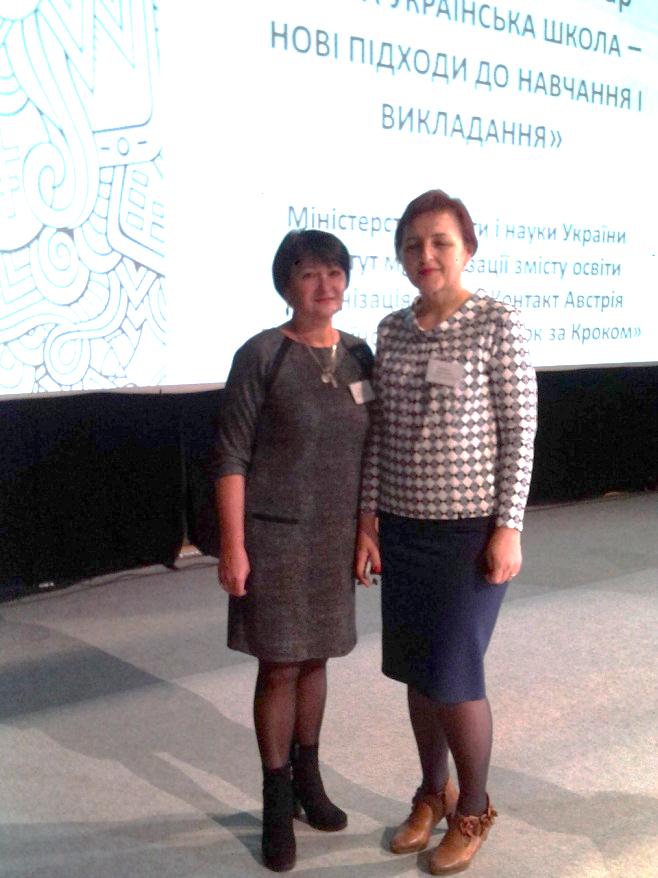 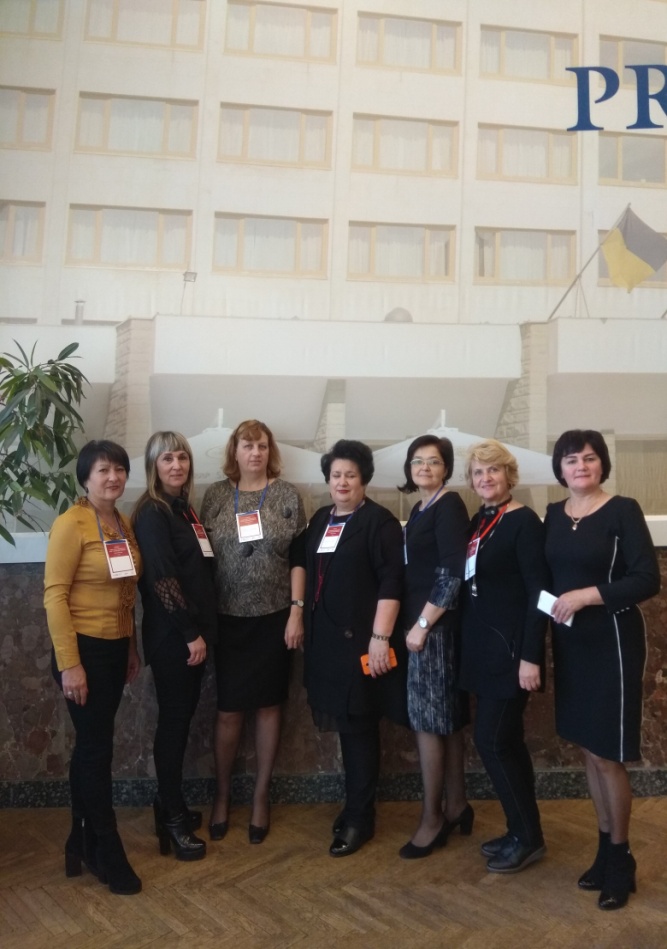 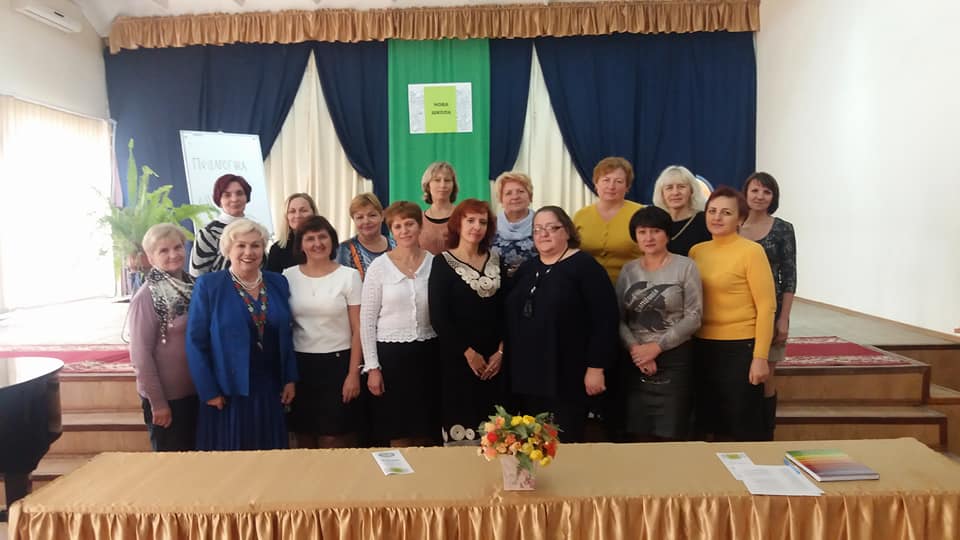 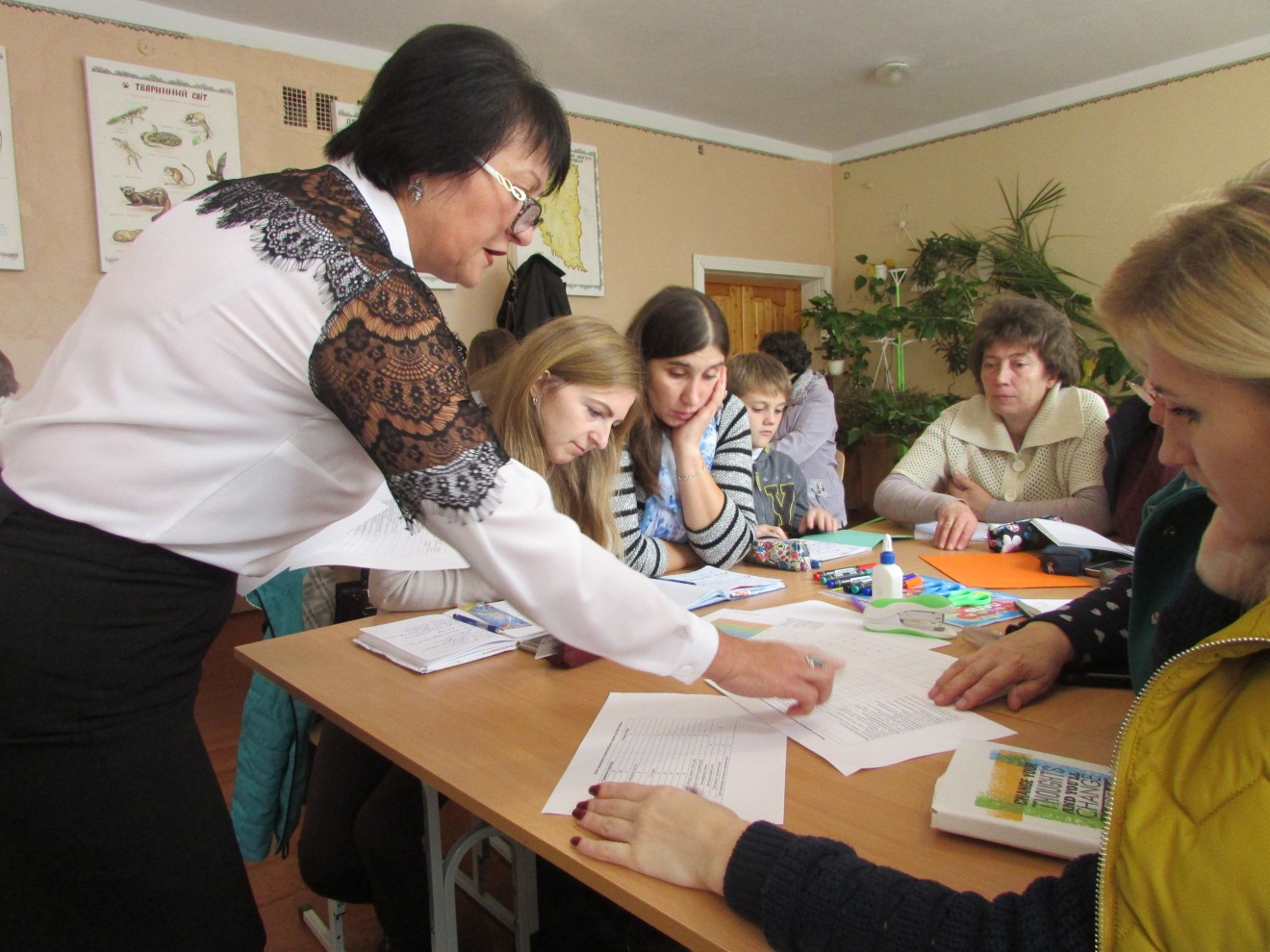 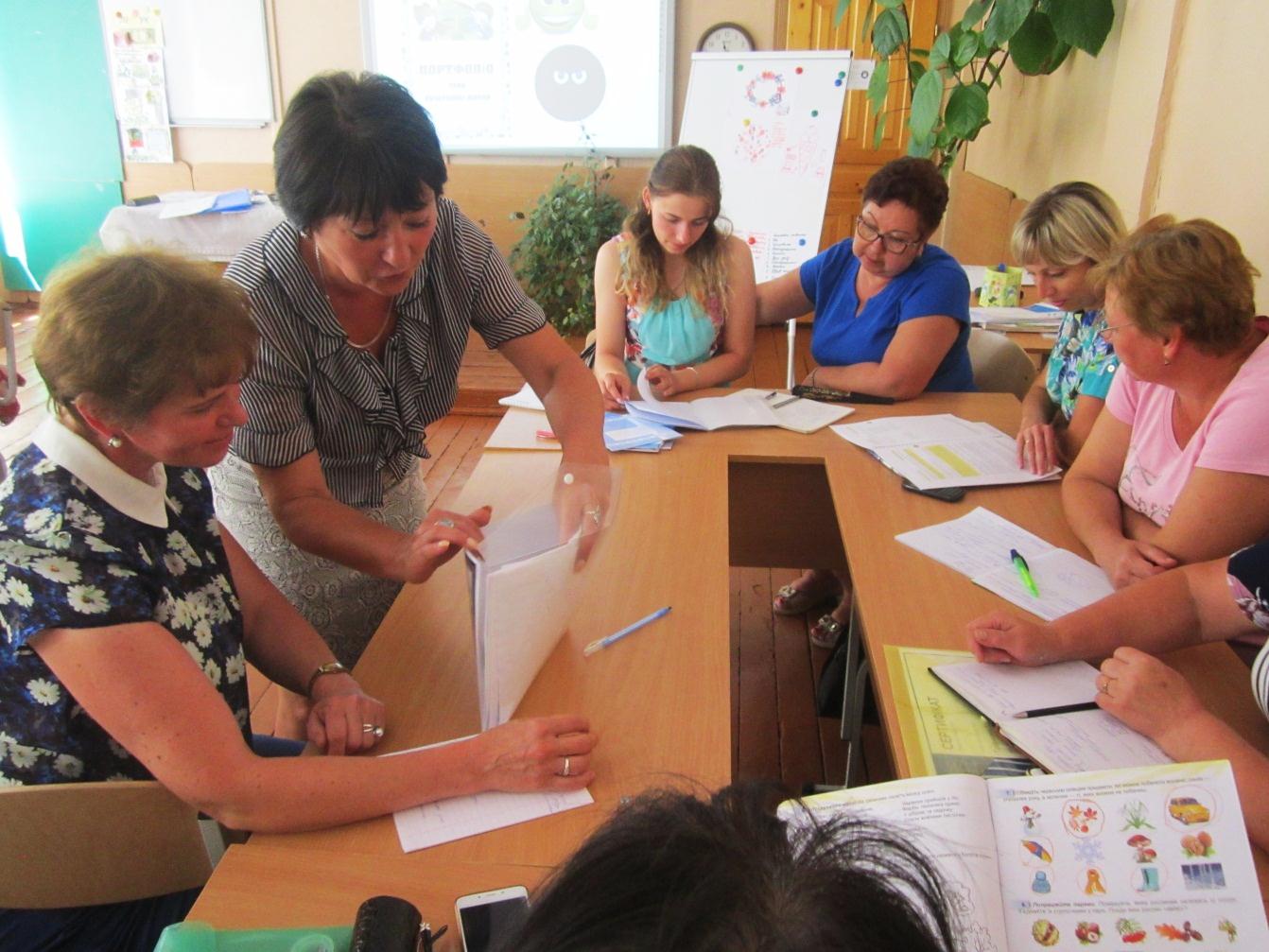 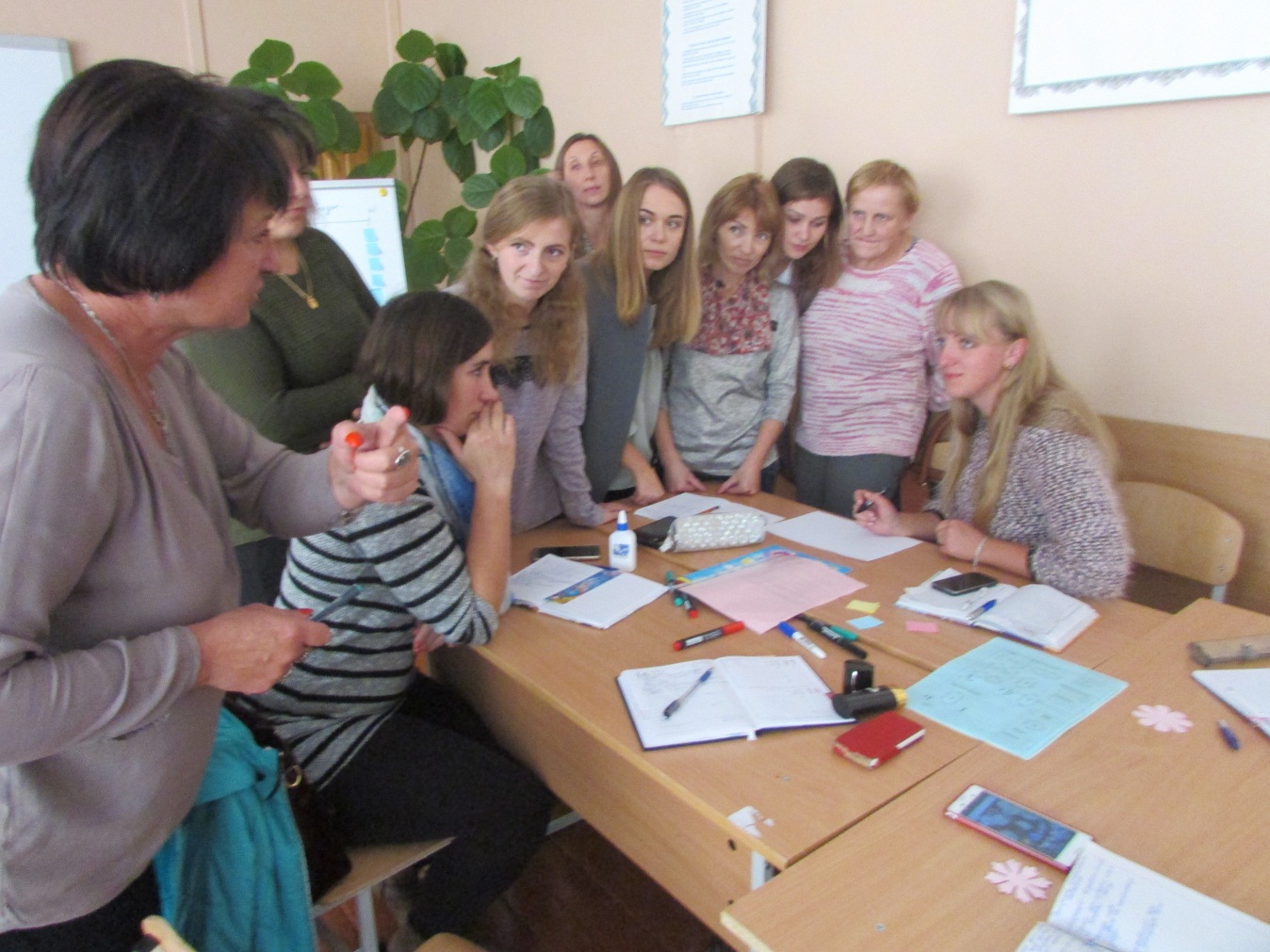 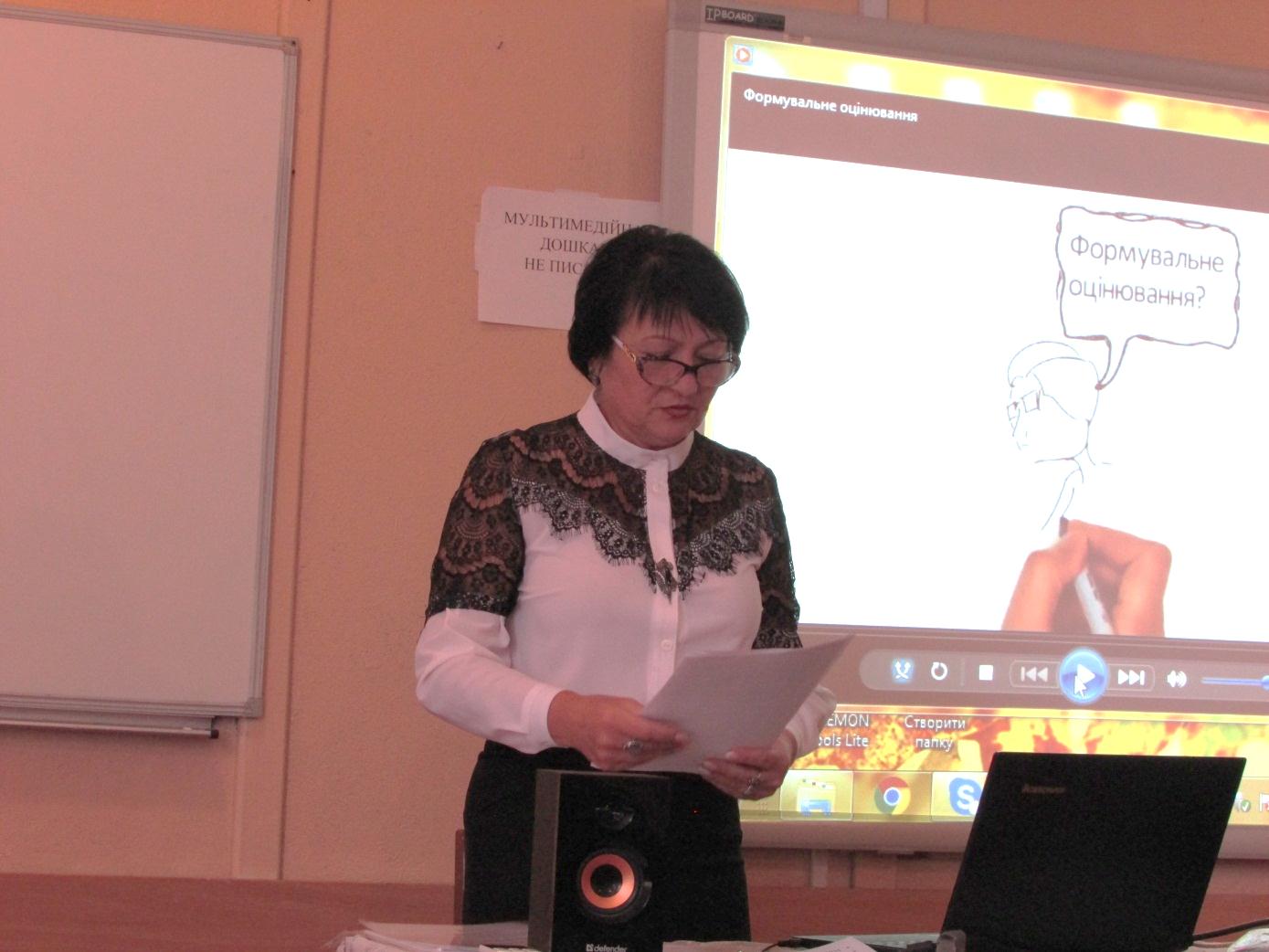 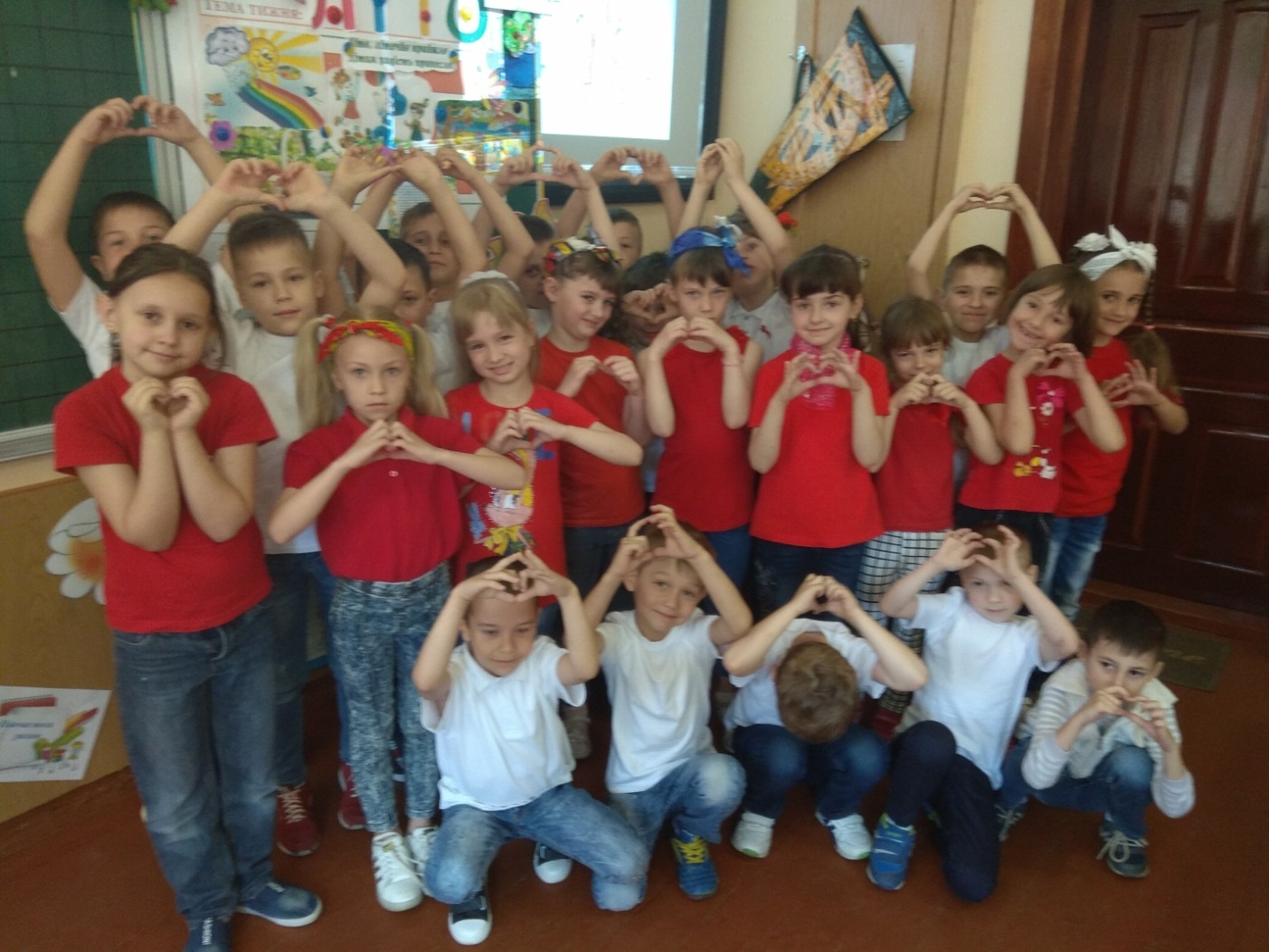 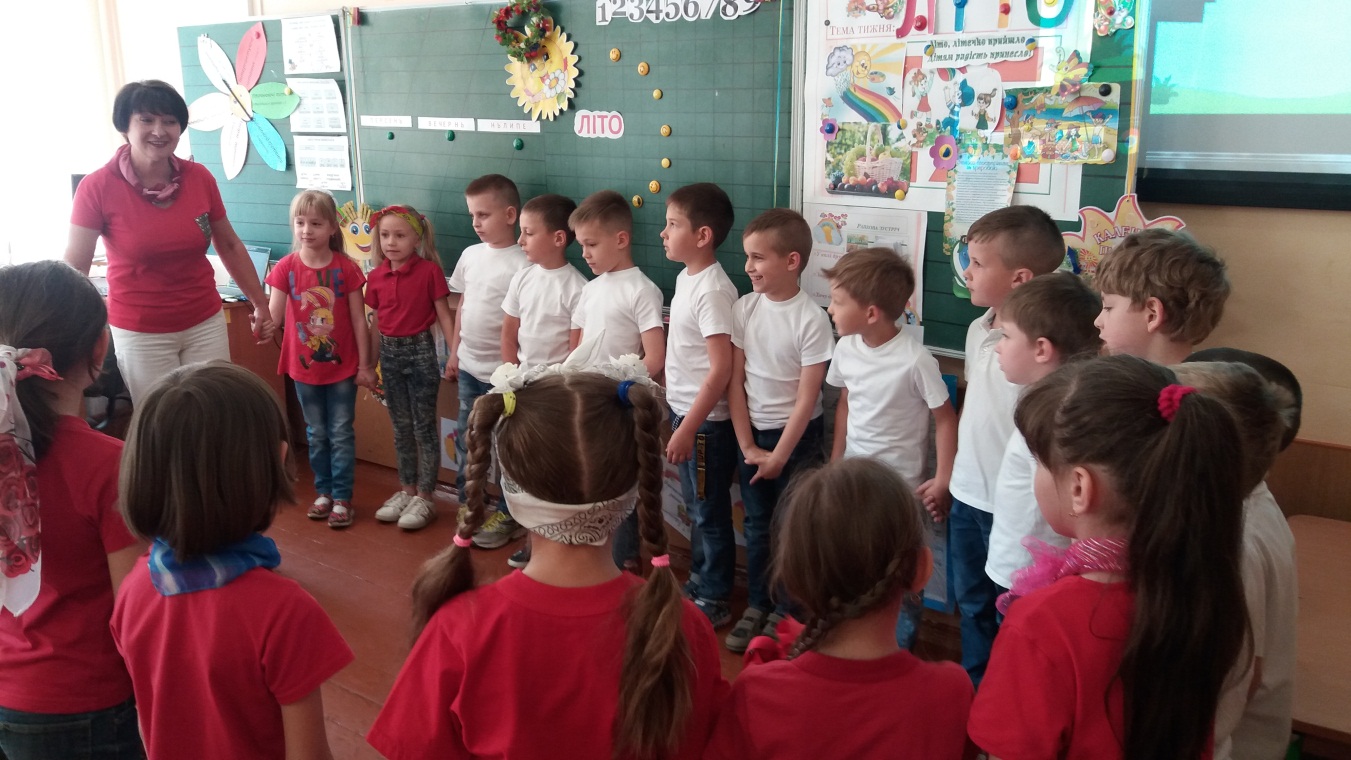 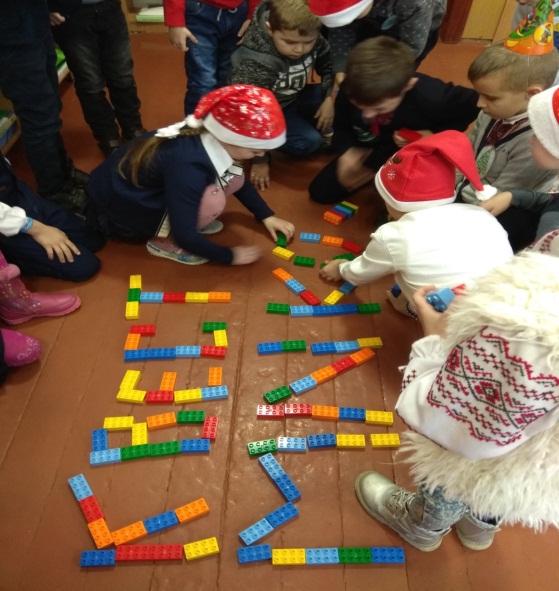 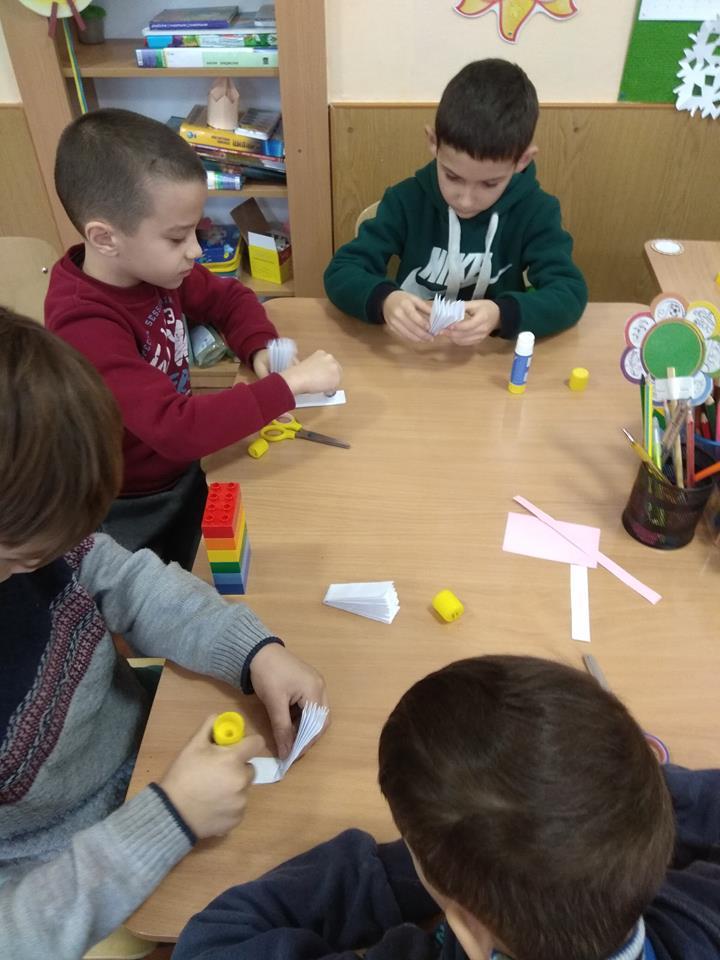 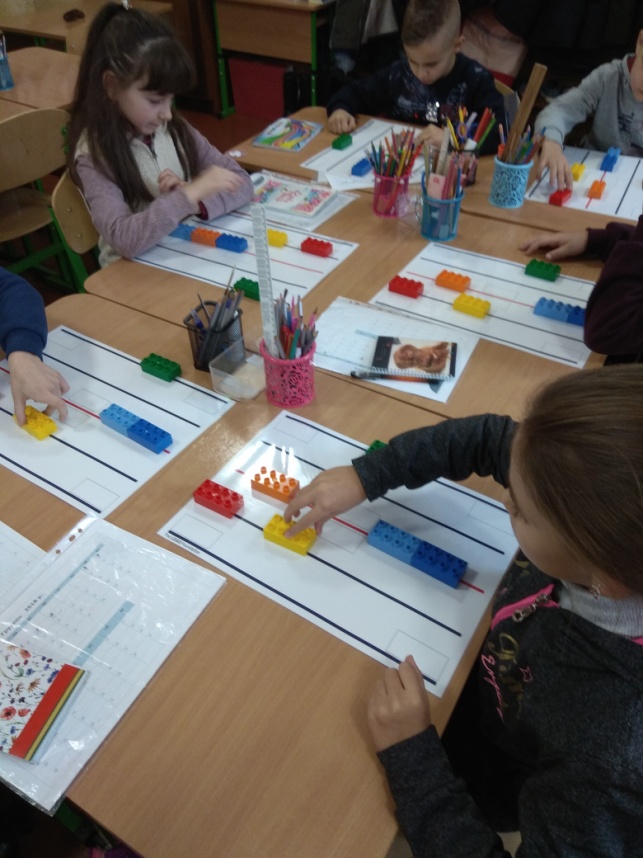 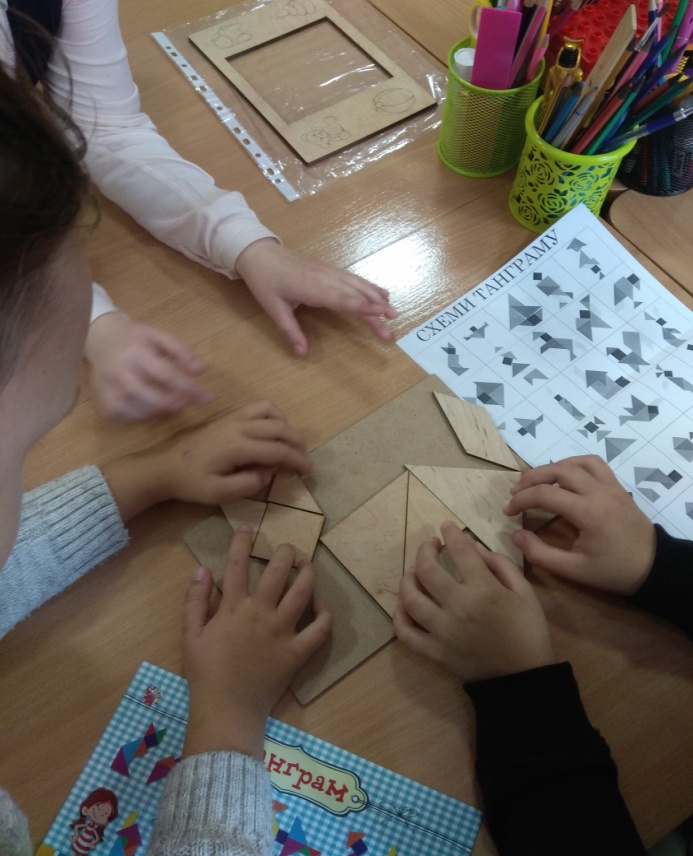 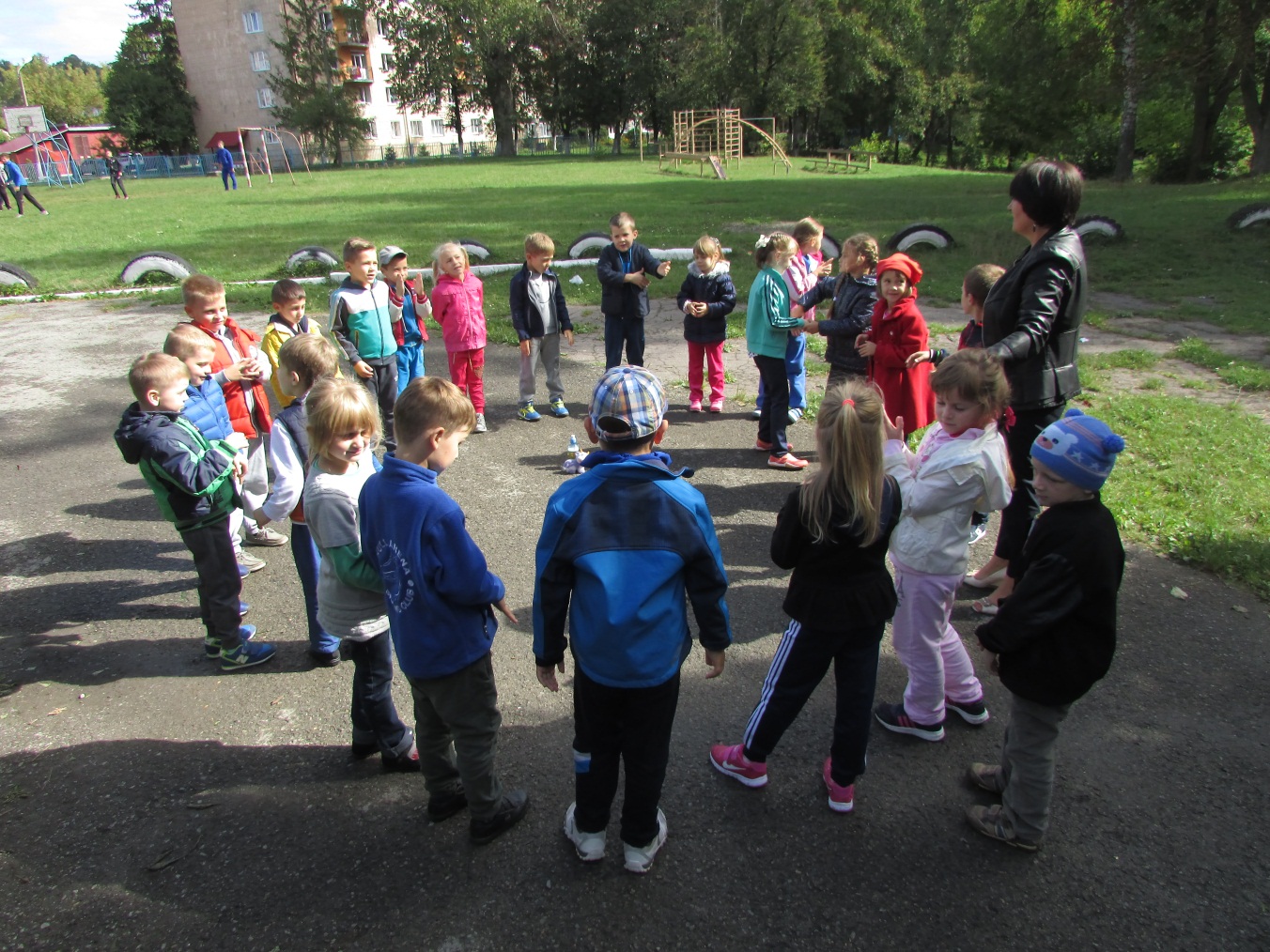 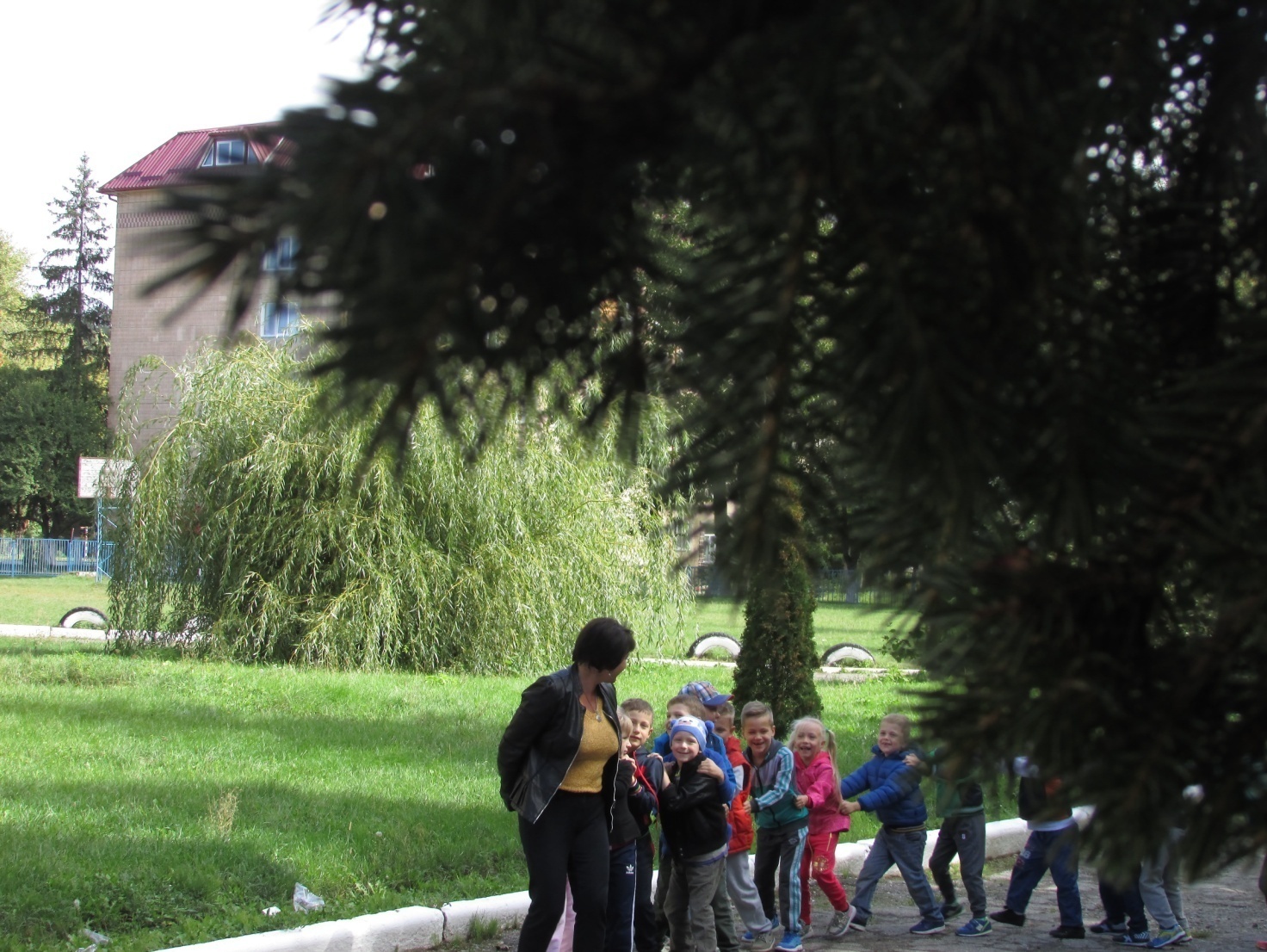 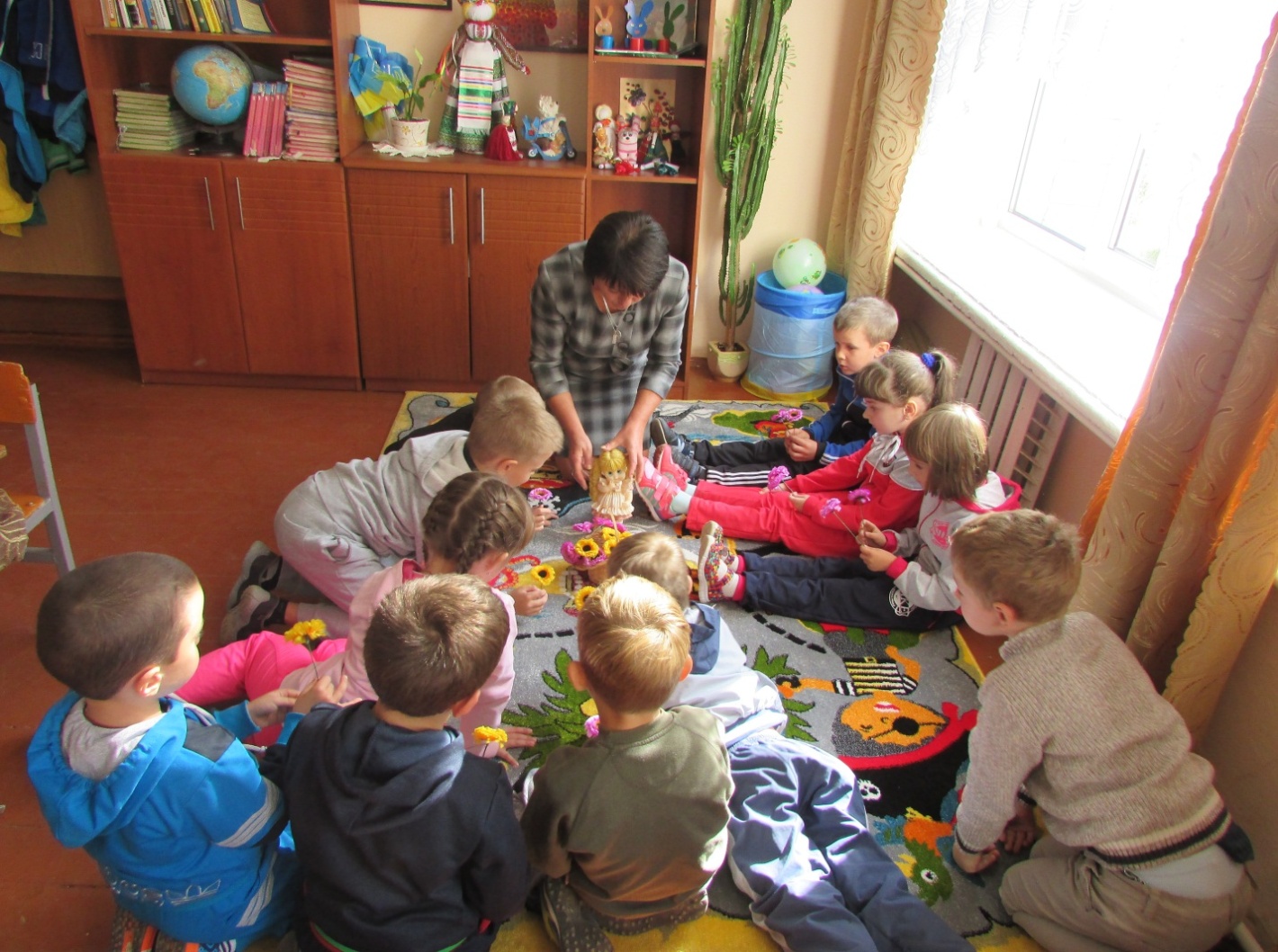 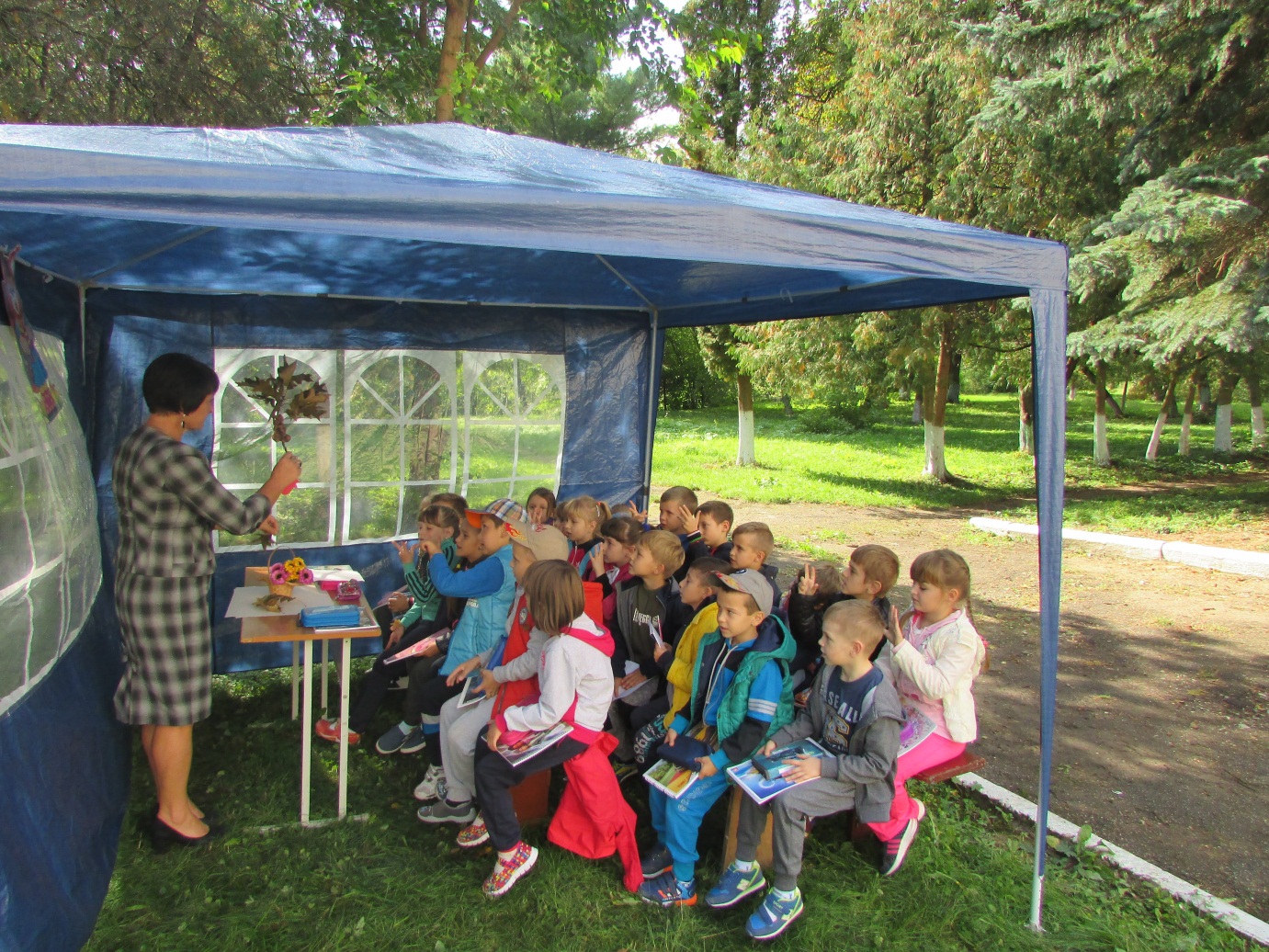 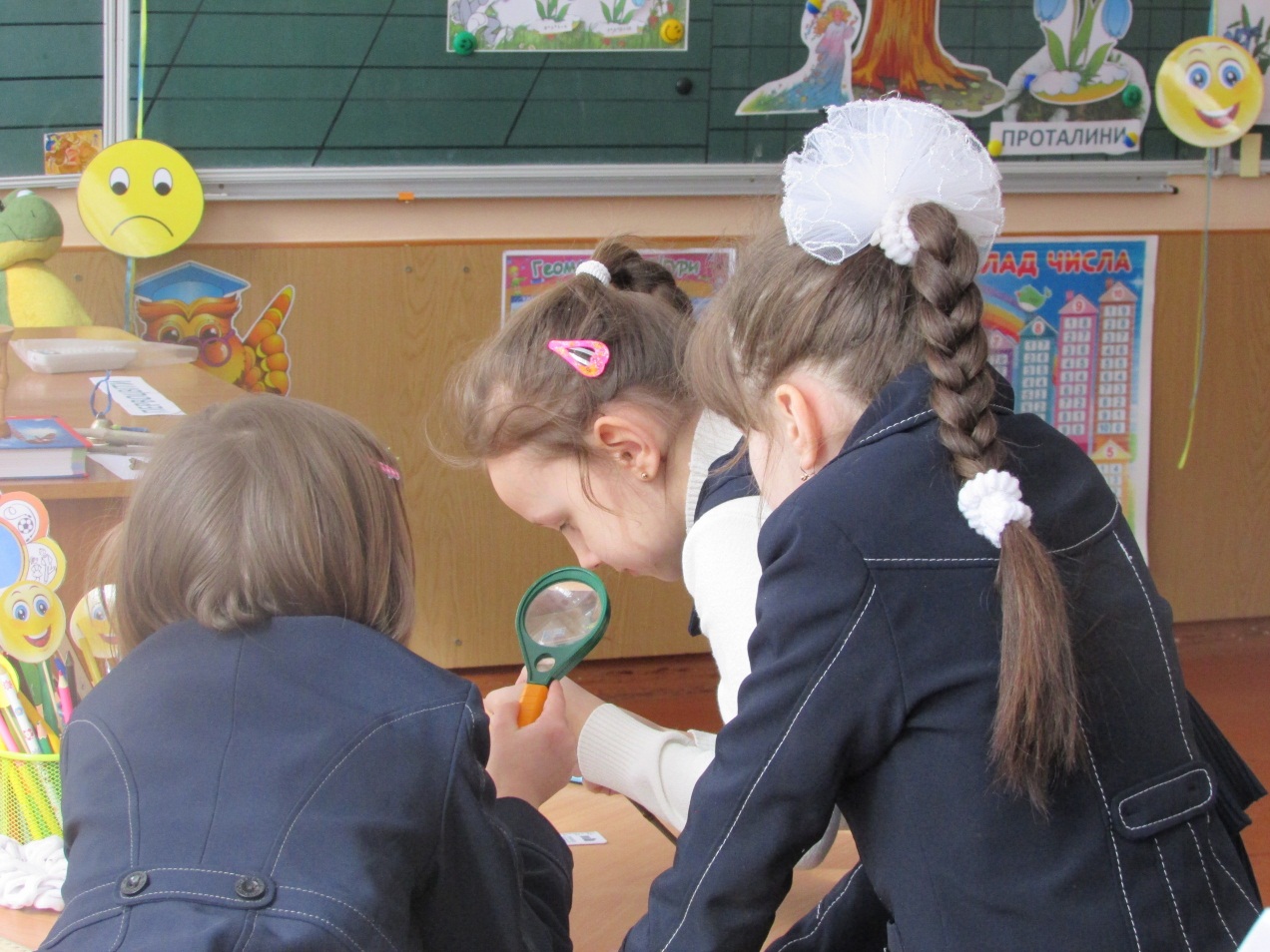 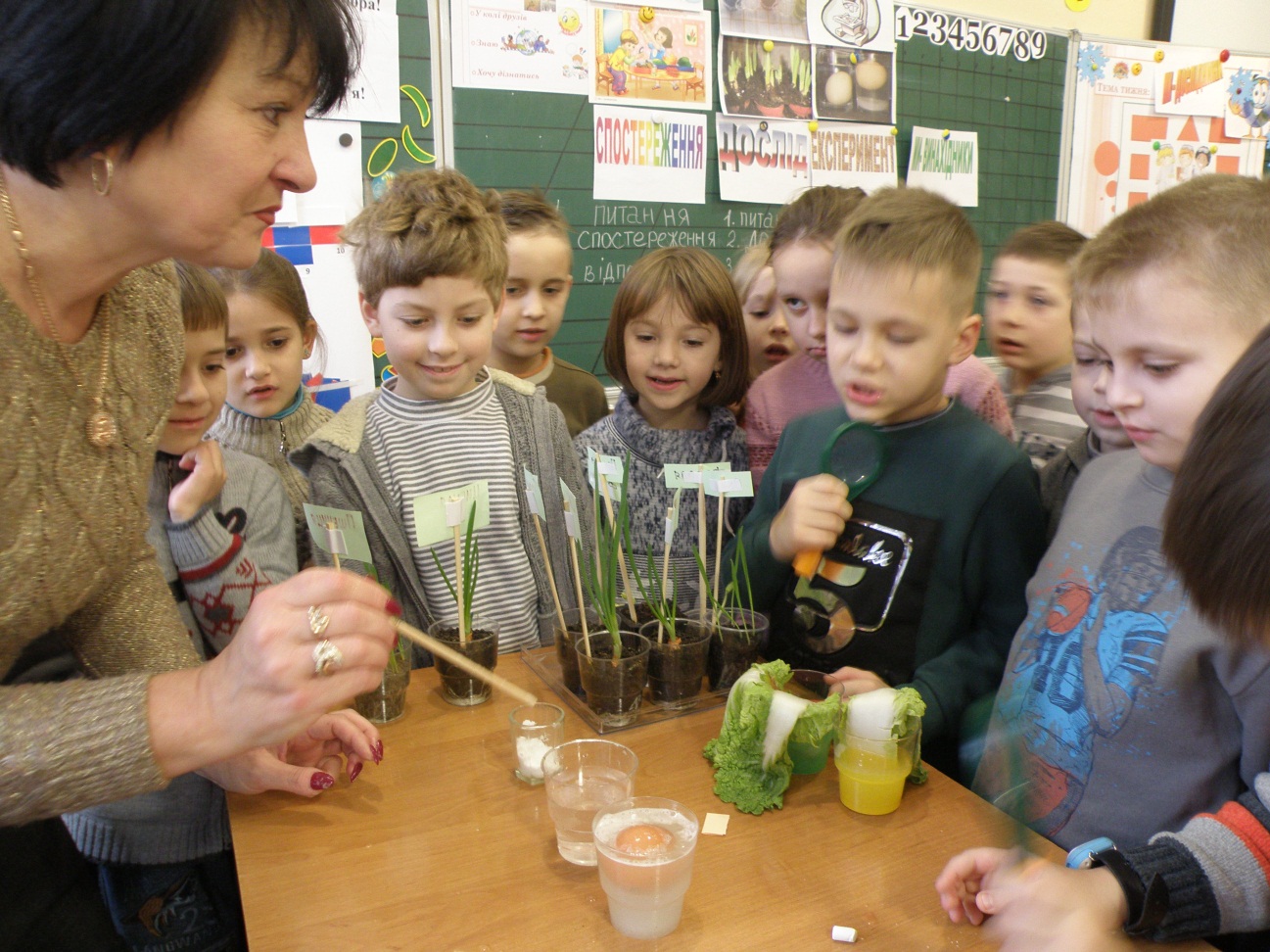 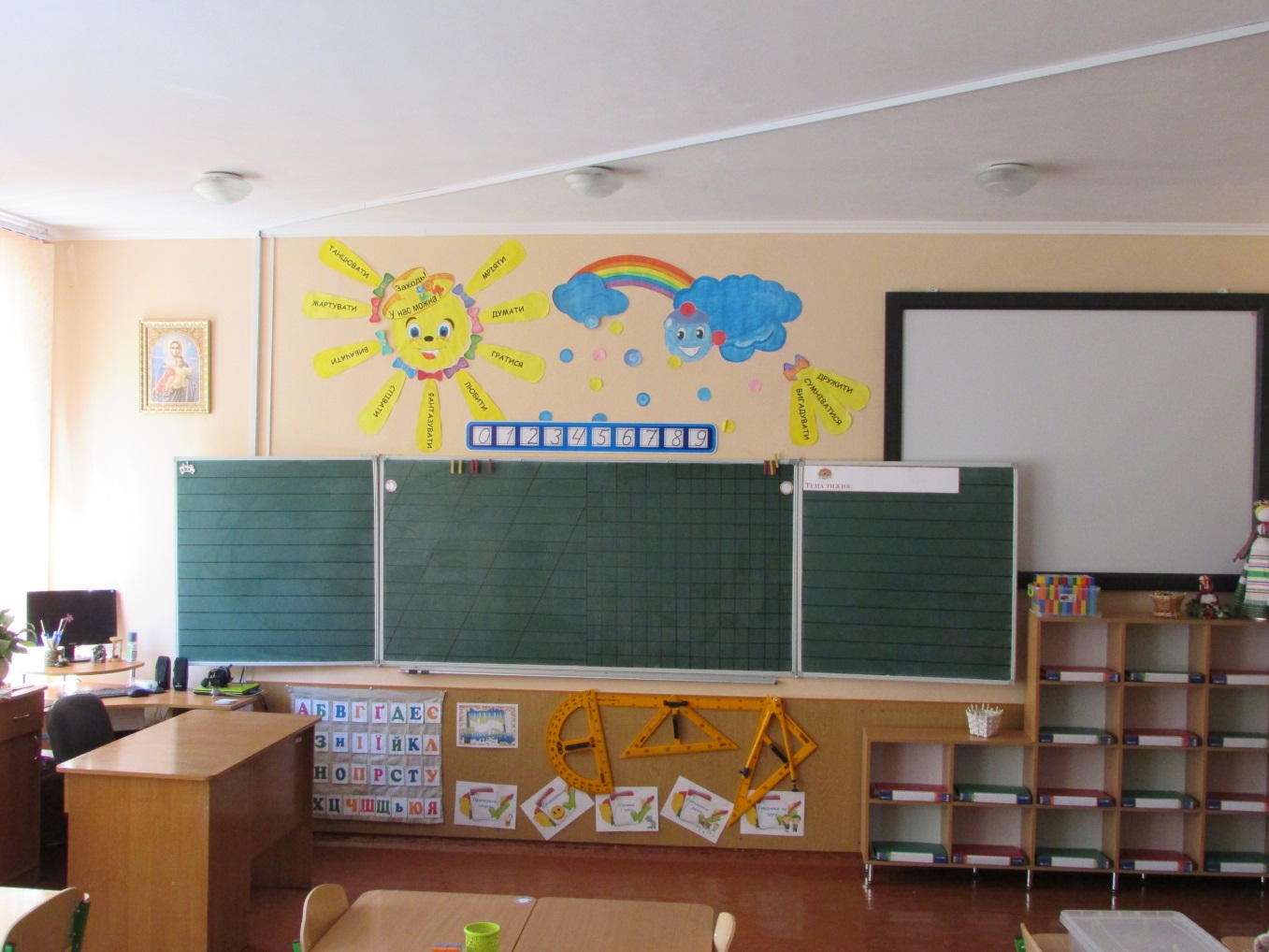 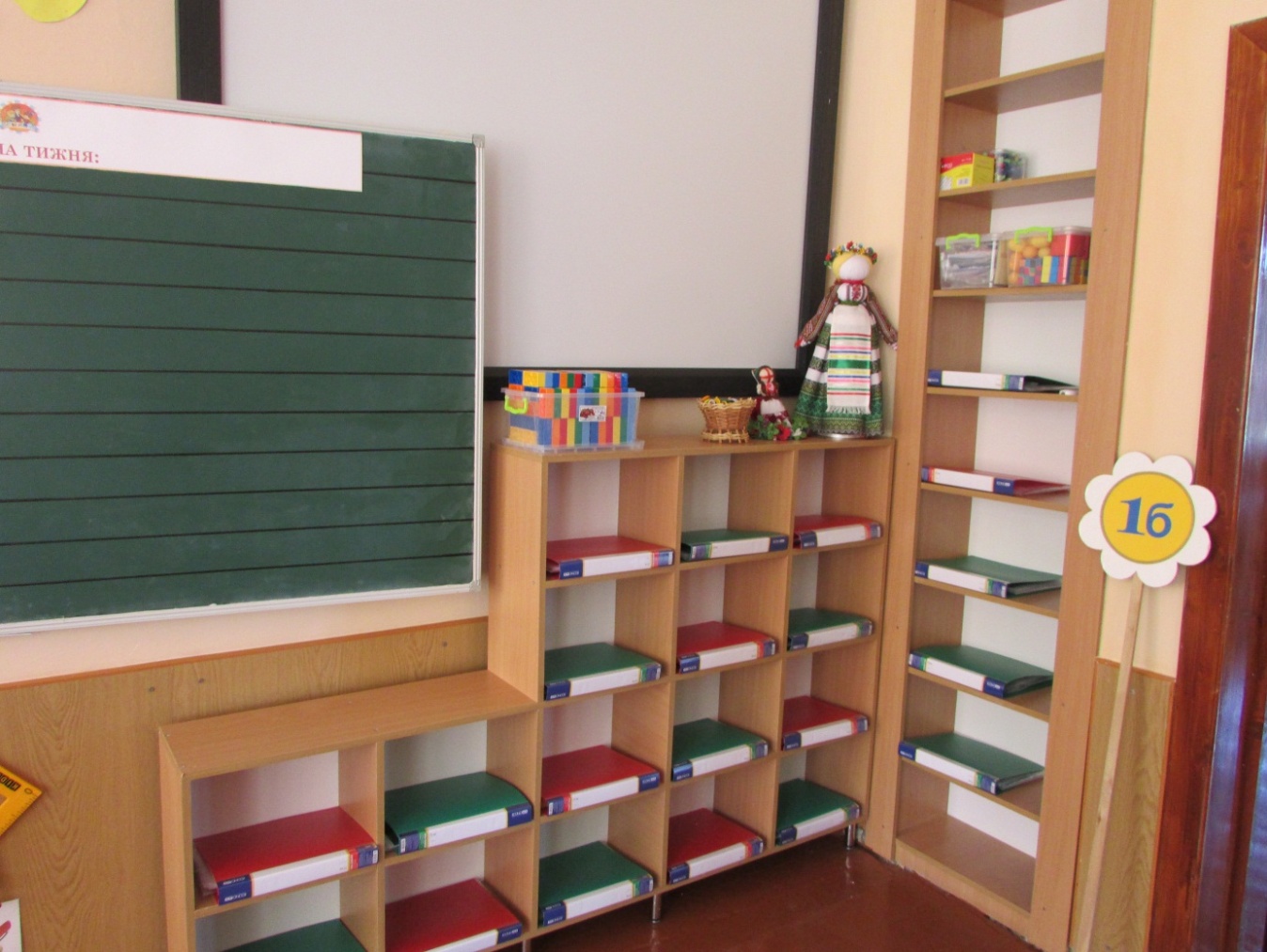 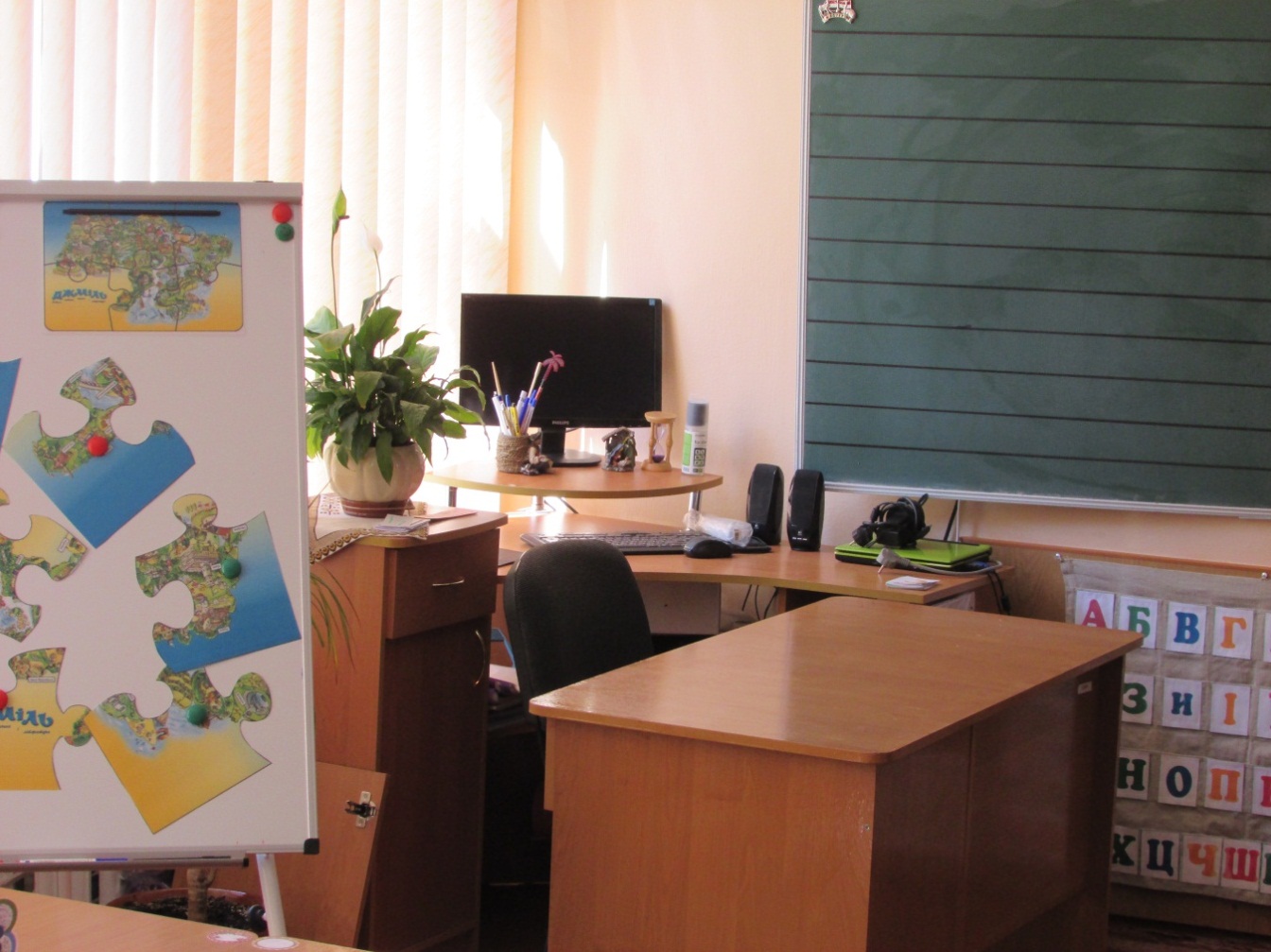 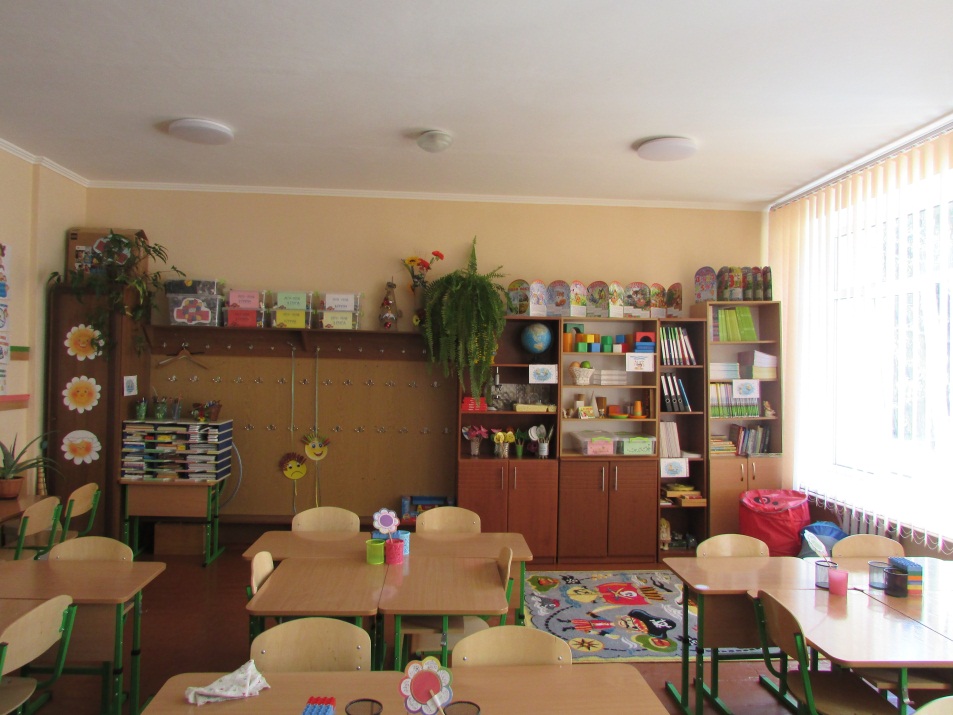 